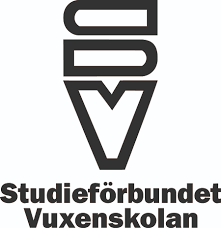 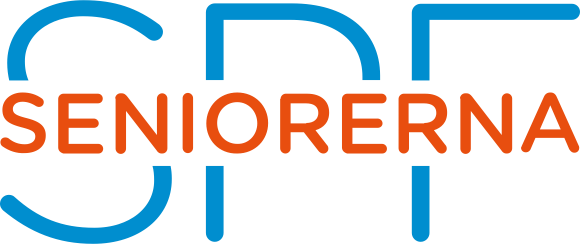 Aktuella Studiecirklar som startar i vår.Kinesiska tecken5 tillfällen, start meddelas vid tillräckligt många anmälda.Ledare: Svante Kilander.Prova på cirkel, kostnadsfri.Kina – Kina som global maktfaktor5 tillfällen, start meddelas vid tillräckligt många anmälda.Ledare: Svante Kilander.Prova på cirkel, kostnadsfri.Konsthistoria4 tillfällen 23/1, 20/2, 20/3, 17/4.Ledare: Margareta Rosvall.Avgift beror på antal deltagare, kulturstöd ingår.Helena Holmberg, SV Skaraborg070-855 30 13, helena.holmberg@sv.se